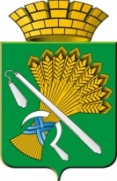 АДМИНИСТРАЦИЯ КАМЫШЛОВСКОГО ГОРОДСКОГО ОКРУГА	П О С Т А Н О В Л Е Н И Е	от 24.01.2023 N 56О внесении изменений в Муниципальную программу Камышловского городского округа «Развитие образования, культуры, спорта и молодежной политики в Камышловском городском округе до 2027 года», утверждённую постановлением главы Камышловского городского округа от 14 ноября 2018 года № 982 (с изменениями внесенными постановлениями главы Камышловского городского округа от 10.01.2023 № 8, от 13.12.2022 №1214, от 09.11.2022 № 1043, от 09.08.2022 №721,  от 30.06.2022 № 558, от 15.06.2022 №493, от 21.03.2022 №242, от 02.02.2022 №83, от 30.12.2021 №1029, от 17.11.2021 №843, от 31.08.2021 №611, от 07.07.2021 № 472, от 02.06.2021 №371, от 09.04.2021 №246, от 08.02.2021 №93, от 19.01.2021 №31, от 24.04.2020 № 274, от 20.01.2020 № 27, от 28.12.2018 года № 1196)В соответствии с Государственной программой Свердловской области «Развитие системы образования в Свердловской области до 2025 года», утвержденной Постановлением Правительства Свердловской области от 19.12.2019 № 920-ПП, Государственной программы Свердловской области «Развитие культуры Свердловской области до 2027 года», утвержденной Постановлением Правительства Свердловской области от 21.10.2013 № 1268-ПП, Постановлением Правительства Свердловской области от 8.12.2022 № 855-ПП «О предоставлении в 2022 году иного межбюджетного трансферта из областного бюджета бюджетам муниципальных образований, расположенных на территории Свердловской области, на проведение мероприятий по обеспечению деятельности советников директора по воспитанию и взаимодействию с детскими общественными объединениями в муниципальных общеобразовательных организациях, расположенных на территории Свердловской области», решением Думы Камышловского городского округа от 08.12.2022 №180 «О бюджете КГО на 2023 год и плановый период 2024 и 2025 годов», администрация Камышловского городского округаПОСТАНОВЛЯЕТ:1. Внести в Муниципальную программу Камышловского городского округа «Развитие образования, культуры, спорта и молодежной политики в Камышловском городском округе до 2027 года» (далее-Программа), утверждённую постановлением главы Камышловского городского округа от 14 ноября 2018 года № 982 (с изменениями, внесенными постановлениями администрации Камышловского городского округа от 10.01.2023 № 8, от 13.12.2022 №1214, от 09.11.2022 № 1043, от 09.08.2022 №721, от 30.06.2022 № 558, от 15.06.2022 №493, от 21.03.2022 №242, от 02.02.2022 №83, от 30.12.2021 №1029,  от 17.11.2021 №843,  от 31.08.2021 №611, от 07.07.2021 № 472, от 02.06.2021 №371, от 09.04.2021 №246, от 08.02.2021 № 93, от 19.01.2021 года №31, от 20.01.2020 № 27, 24.04.2020 № 274, 28.12.2018 года № 1196,) следующие изменения:1.1. В паспорте Программы:1.1.1. Строку «Объемы финансирования Программы по годам реализации, рублей» изложить в новой редакции: 	1.2. Приложение №2 к Муниципальной программе «Развитие образования, культуры, спорта и молодежной политики в Камышловском городском округе до 2027 года» «План мероприятий по выполнению муниципальной программы «Развитие образования, культуры, спорта и молодежной политики в Камышловском городском округе до 2027 года»» изложить в новой редакции (прилагается).2. Настоящее постановление опубликовать в газете «Камышловские известия» и разместить на официальном сайте Камышловского городского округа в  информационно-телекоммуникационной сети «Интернет».3. Контроль за исполнением настоящего постановления возложить на заместителя главы Камышловского городского округа  Соболеву А.А.Глава  Камышловского городского округа                                                   А.В. ПоловниковОбъемы финансирования муниципальной программы по годам реализации, рублейВСЕГО:  5 931 499 406,09в том числе: 2021 год –789 609 277,622022 год –864 353 535,472023 год –906 783 400,002024 год –895 002 977,002025 год –883 736 000,002026 год –782 820 656,002027 год –809 193 560,00из них:областной бюджет: 3 073 463 294,00 в том числе:2021 год –384 603 209,002022 год –418 291 000,002023 год –463 587 200,002024 год –478 635 300,002025 год –497 793 700,002026 год –409 319 024,002027 год –421 233 861,00федеральный бюджет: 72 254 383,30в том числе:  2021 год –32 375 100,002022 год –34 460 383,302023 год –5 418 900,002024 год –0,002025 год –0,00 2026 год –0,002027 год –0,00местный бюджет: 2 785 781 728,79в том числе: 2021 год –372 630 968,622022 год –411 602 152,172023 год –437 777 300,002024 год –416 367 677,002025 год –385 942 300,002026 год –373 501 632,002027 год –387 959 699,00внебюджетные источники: 0,00в том числе: 2021 год – 0,002022 год –0,002023 год –0,002024 год –0,002025 год –0,00 2026 год –0,002027 год –0,00 